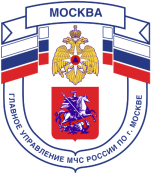 Главное управление МЧС России по г. МосквеУправление по Новомосковскому и Троицкому АО1 региональный отдел надзорной деятельности142784, г. Москва, пос. Московский, д. Румянцево, стр.2, подъезд 16В, тел.+7(495)240-52-46,email:unitao.1rond@yandex.ru_________________________________________________________________ЛИЧНАЯ БЕЗОПАСНОСТЬ ДОМА И НА УЛИЦЕЕсли ты дома один, запомни следующие правила безопасности.Правило 1. Ни в коем случае не открывай дверь, если звонит незнакомый человек.Правило 2. На все вопросы и просьбы незнакомца отвечай «Нет».Правило 3. Если в дверь звонит почтальон, монтёр, врач или даже милиционер, всё равно не открывай, если ты не знаешь этих людей. Преступники могут переодеться в любую форму.Правило 4. Если незнакомый человек пытается открыть твою дверь, сразу же позвони в милицию по телефону 102 и назови свой точный адрес.Правило 5. Если дома нет телефона, зови на помощь с окна или балкона.Правило 6. На вопросы незнакомых людей по телефону: «Дома ли родители?» — отвечай, что дома, но они заняты и подойти к телефону не могут.Правило 7. Не верь, что кто-то придёт или приедет к тебе по просьбе родителей, если родители сами не позвонили тебе или не сообщили об этом заранее.Опасности подстерегают тебя не только дома, но и на улице. Чтобы их избежать, надо соблюдать следующие правила.Правило 1. Если ты потерял родителей в незнакомом месте, стой там, где ты потерялся. Если их долго нет обратись за помощью: на улице — к милиционеру, в магазине — к продавцу, в метро — к дежурному.Правило 2. Никогда не ходи гулять без спросу. Родители всегда должны знать, где ты находишься.Правило 3. Не играй на улице поздно. Происшествия чаще совершаются в тёмное время.Правило 4. Не соглашайся идти с незнакомыми ребятами или взрослыми в чужой подъезд, подвал, на пустырь или другие безлюдные места.Правило 5. Никогда не заговаривай на улице с незнакомыми людьми. Также никогда не разговаривай с пьяными.Правило 6. Не принимай от незнакомых взрослых угощение. Даже если родители никогда не покупали тебе таких вкусных вещей.Тел. пожарной охраны – «101»Единый телефон доверияГлавного управления МЧС России по г. Москве: +7(495) 637-22-22mchs.qov.ru – официальный интернет сайт МЧС России1 региональный отдел надзорной деятельностиemail:unitao.1rond@yandex.ru